ITALIAN MODERNIST MIRROR IN A CUSHION SHAPEItaly, c. 1950EA4099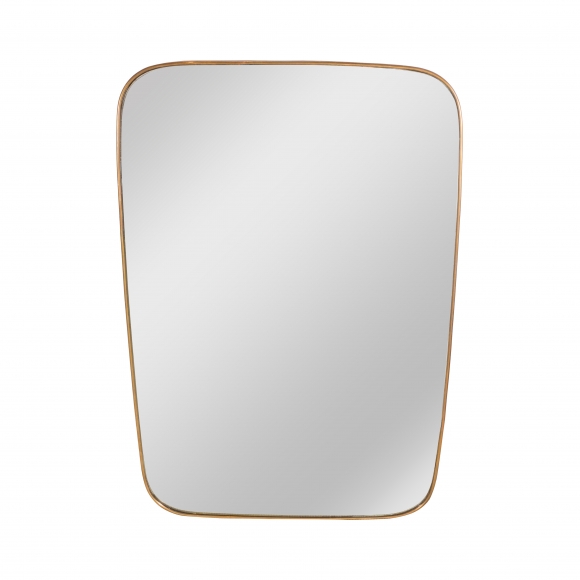 H: 37.5 W: 25.5 in.